     KАРАР                                                                                   РЕШЕНИЕ13 ноябрь 2014й.		           	№ 209		         13 ноября .              О внесении изменений в решение Совета сельского поселения Кожай-Семеновский сельсовет муниципального района Миякинский район  Республики Башкортостан от «20» ноября 2006 №110 
«Об установлении земельного налога»1. В соответствии с Налоговым кодексом  Российской Федерации внести в решение Совета сельского поселения Кожай-Семеновский сельсовет муниципального района Миякинский район  Республики Башкортостан от «20» ноября 2006 № 110 «Об установлении земельного налога»  следующие изменения:1. признать утратившим силу: абзац три пункта 4 «Установить срок уплаты налога налогоплательщиками – физическими лицами, не являющимися индивидуальными предпринимателями не позднее 1 ноября года, следующего за истекшим налоговым периодом».2. Решение обнародовать путем размещения на информационных стендах в общественных местах, в здании администрации сельского поселения не позднее 30 ноября 2014 года.3. Настоящее решение вступает в силу с 1 января 2015 года. Глава сельского поселения              					         Р.А.Каримовс.Кожай-Семеновка13 ноября  2014 года№ 209Башkортостан РеспубликаhыМиeкe районы муниципаль районыныn Кожай-Семеновка ауыл советы ауыл билeмehе СоветыСовет  урамы, 61 Кожай-Семеновка ауылы Миeкe районы Башkортостан Республикаhы 452087тел. 2-68-10, факс 2-68-20 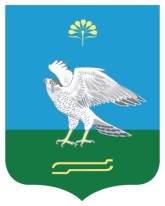 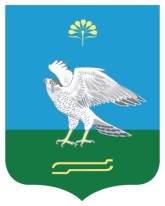 Республика БашкортостанСовет сельского поселения Кожай-Семеновский сельсовет муниципального района Миякинский район ул. Советская, 61 с. Кожай-Семеновка, Миякинский район Республика Башкортостан 452087тел. 2-68-10, факс 2-68-20Башkортостан РеспубликаhыМиeкe районы муниципаль районыныn Кожай-Семеновка ауыл советы ауыл билeмehе СоветыСовет  урамы, 61 Кожай-Семеновка ауылы Миeкe районы Башkортостан Республикаhы 452087тел. 2-68-10, факс 2-68-20 Республика БашкортостанСовет сельского поселения Кожай-Семеновский сельсовет муниципального района Миякинский район ул. Советская, 61 с. Кожай-Семеновка, Миякинский район Республика Башкортостан 452087тел. 2-68-10, факс 2-68-20